RELATÓRIO DE RECEBIMENTO DE ANIMAIS SILVESTRES DO MÊS DE JULHO PROVENIENTES DO MUNICÍPIO BRAGANÇA PAULISTATABELA RESUMORELAÇÃO DE ÓBITOS DE ANIMAIS SILVESTRESTABELA RESUMORELAÇÃO DE SOLTURAS DE ANIMAIS SILVESTRESTABELA RESUMOANIMAIS SILVESTRES PROVENIENTES DO MUNICÍPIO BRAGANÇA PAULISTA QUE PERMANECEM EM PROCESSO DE REABILITAÇÃO NA ASSOCIAÇÃO MATA CILIARRELATÓRIO FOTOGRÁFICO DE ANIMAIS SILVESTRES NO MÊS DE JULHO DO MUNICÍPIO DE BRAGANÇA PAULISTA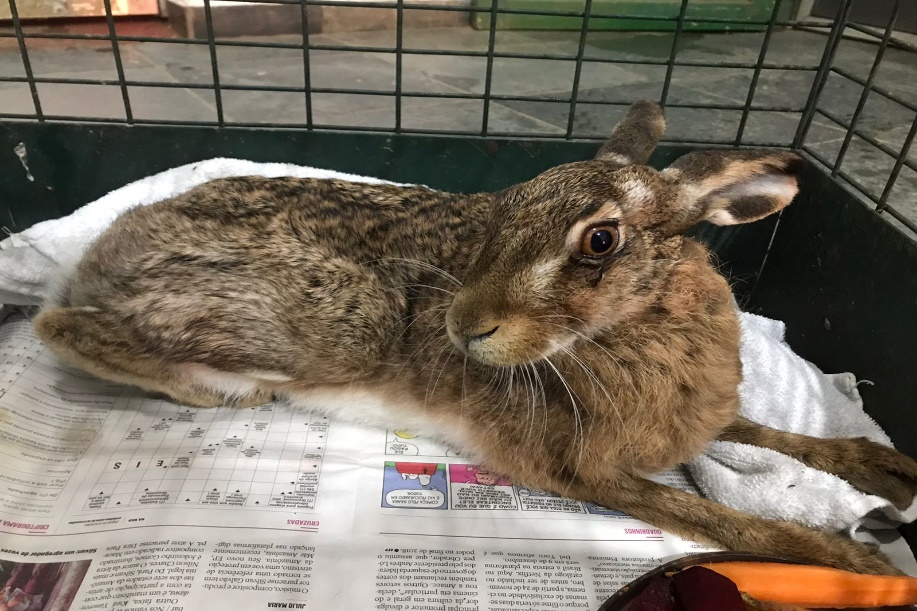 (44326) - Lebre, com fratura em coluna e escoriação no membro pélvico esquerdo. Vindo de Bragança Paulista no dia 04-07-2023.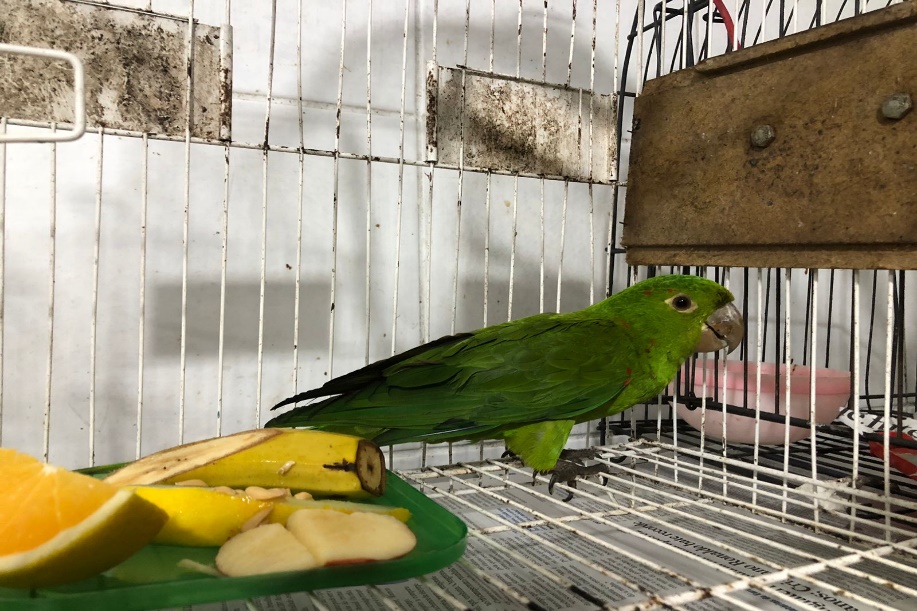 (44330) - Maritaca, caiu em quintal, está magro e com descamação em bico. Vindo de Bragança Paulista no dia 05-07-2023.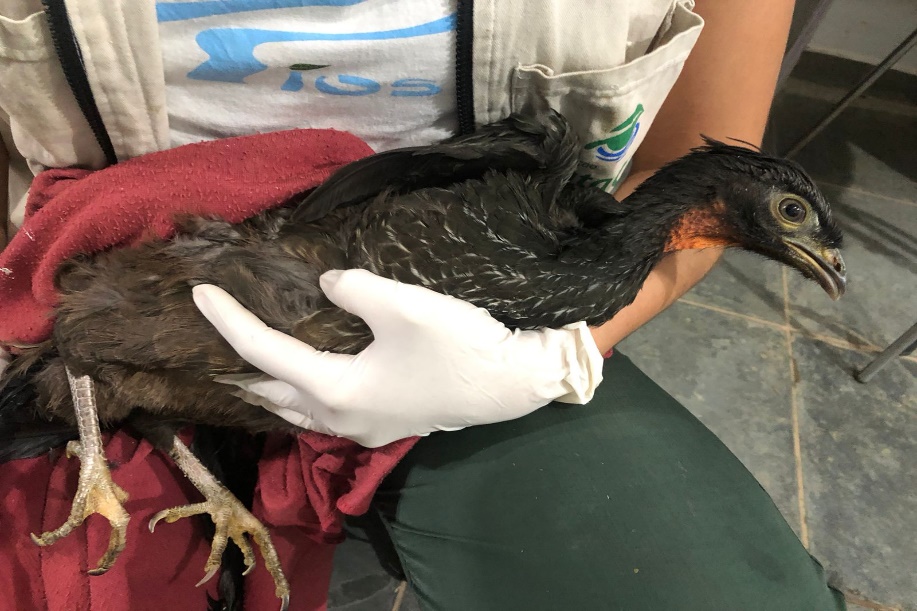 (44331) - Jacu, entrega voluntária, apresenta arrancamento de penas primárias em asa esquerda. Vindo de Bragança Paulista no dia 05-07-2023.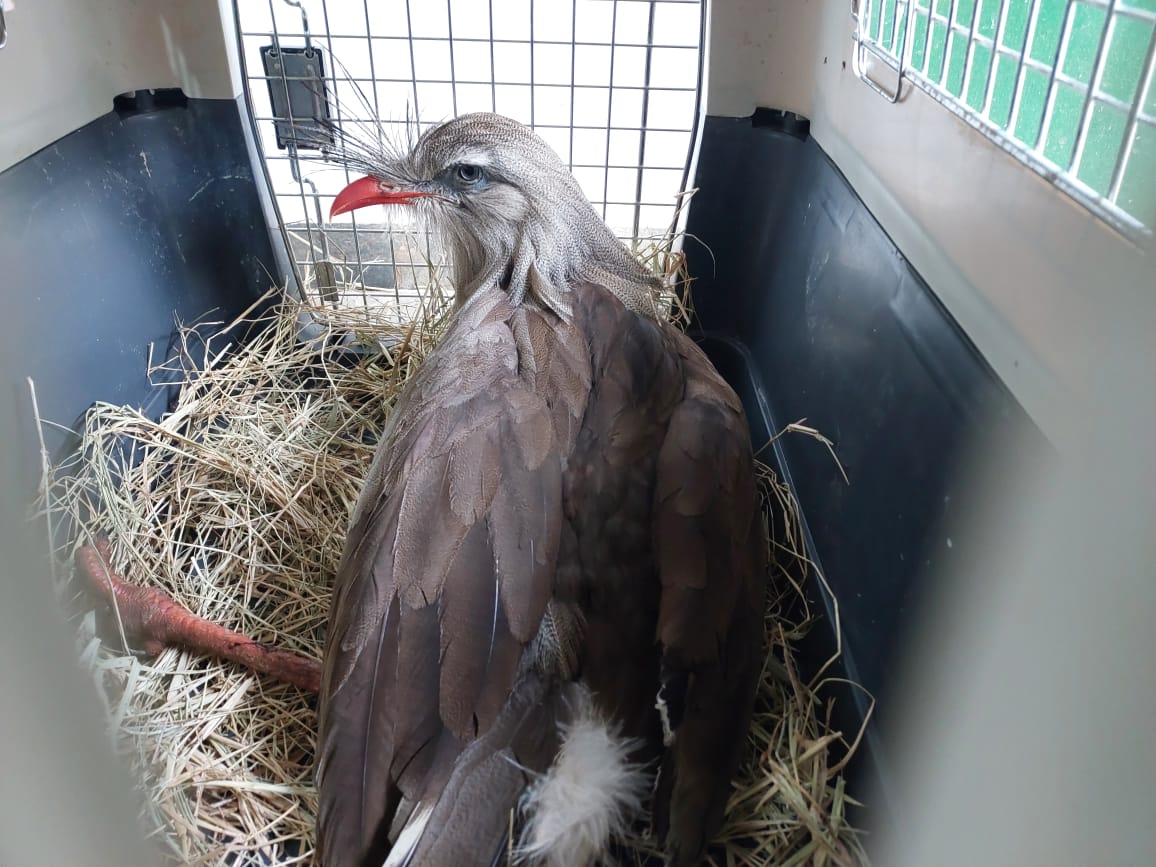 (44350) - Seriema, com fratura em tibiotarso esquerdo. Vindo de Bragança Paulista no dia 11-07-2023.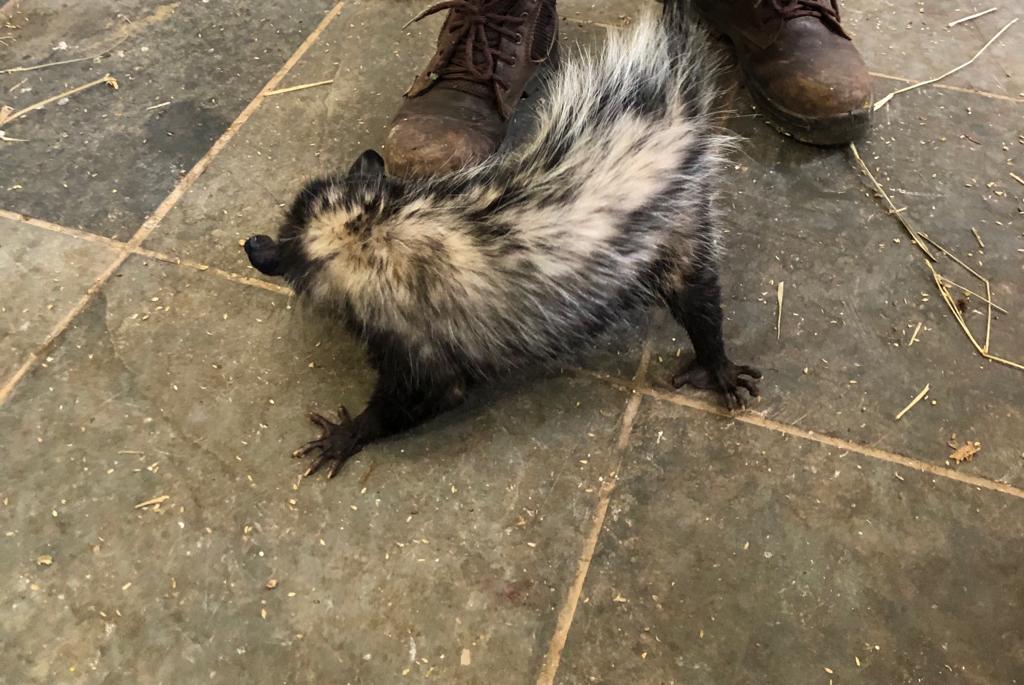 (44363) – Gambá-de-orelha-preta, apresenta protrusão ocular, fratura de mandíbula, palato mole, e sangramento em narinas. Vindo de Bragança Paulista no dia 13-07-2023.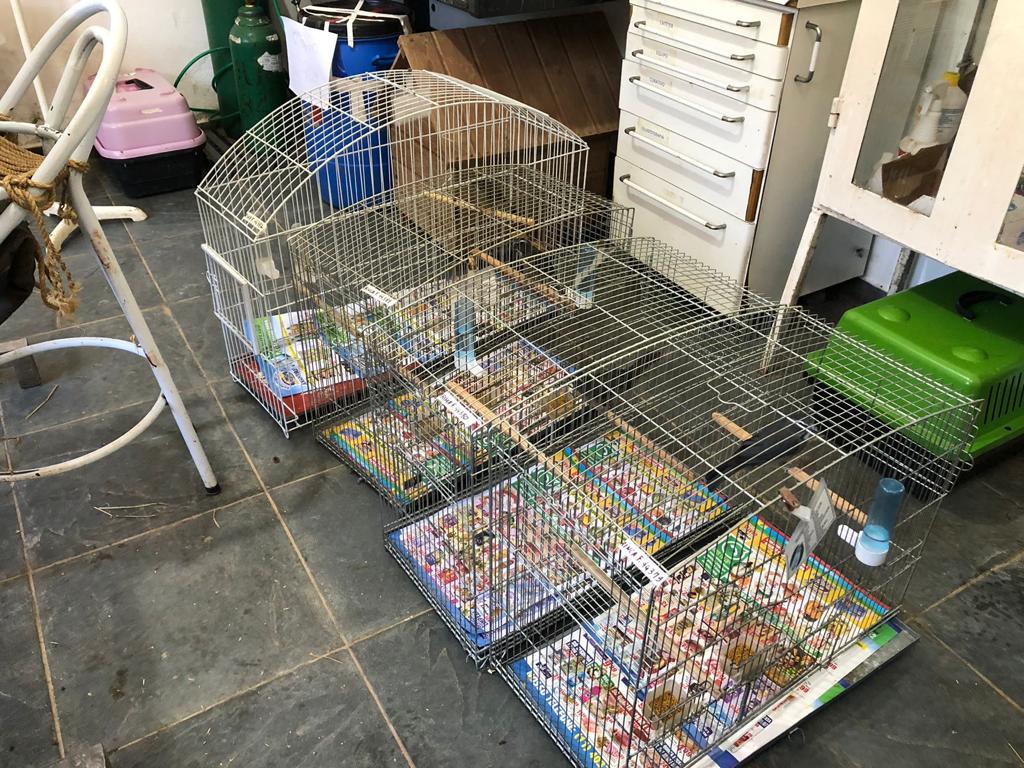 (44377 a 44382) - Trinca-ferros, oriundos de criatório. Vindos de Bragança Paulista no dia 14-07-2023.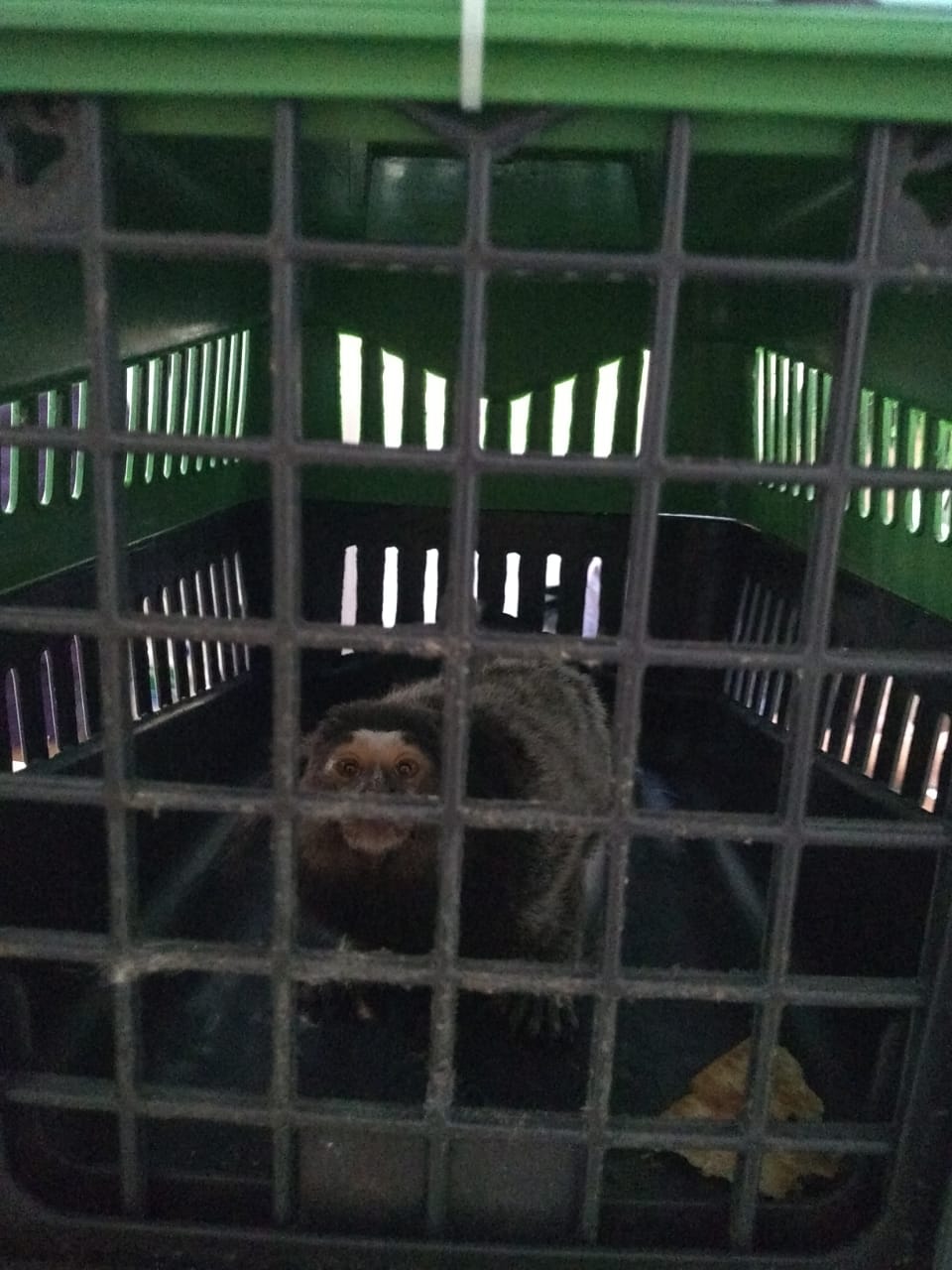 (44401) – Sagui-de-tufo-preto, macho, era PET. Vindo de Bragança Paulista no dia 18-07-2023.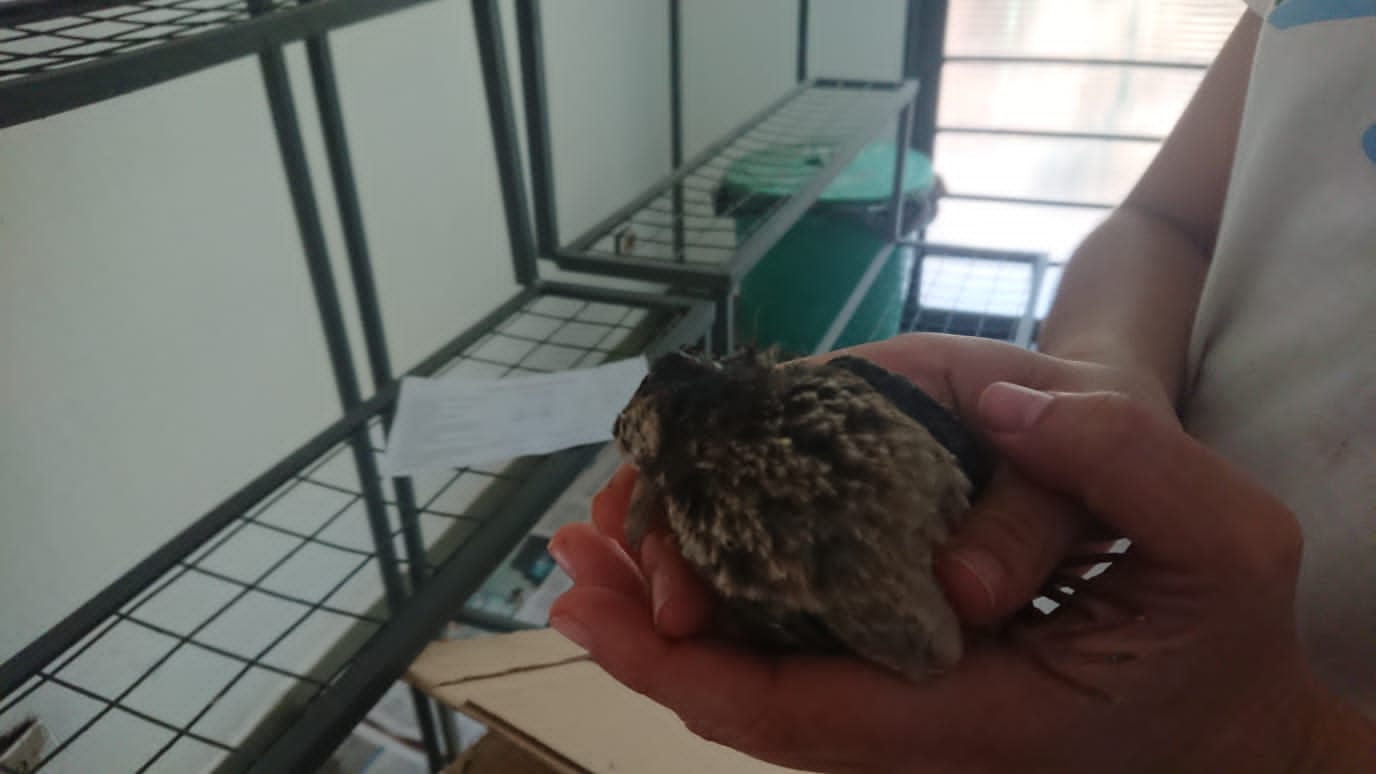 (44409) – Columbiforme, sem ID, filhote. Vindo de Bragança Paulista no dia 21-07-2023.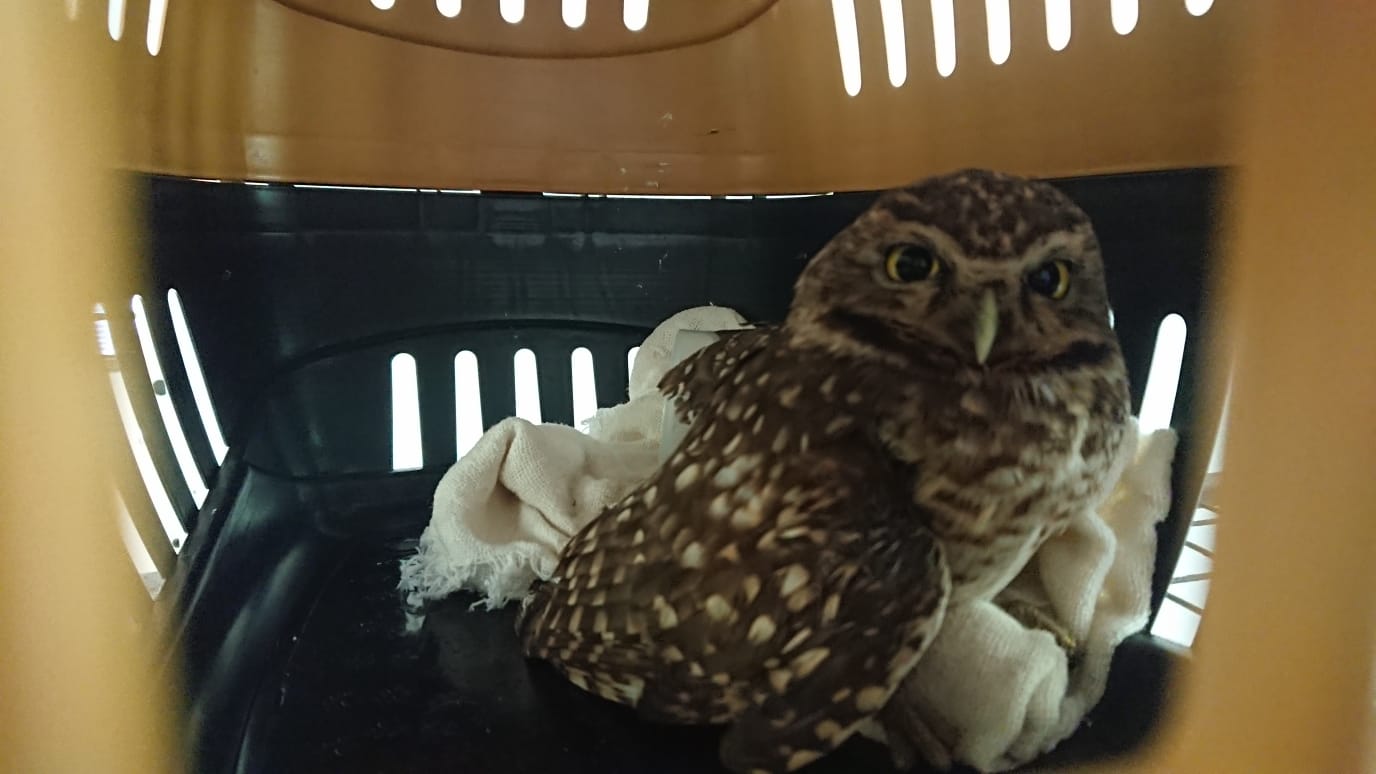 (44410) - Coruja-buraqueira. Vindo de Bragança Paulista no dia 21-07-2023.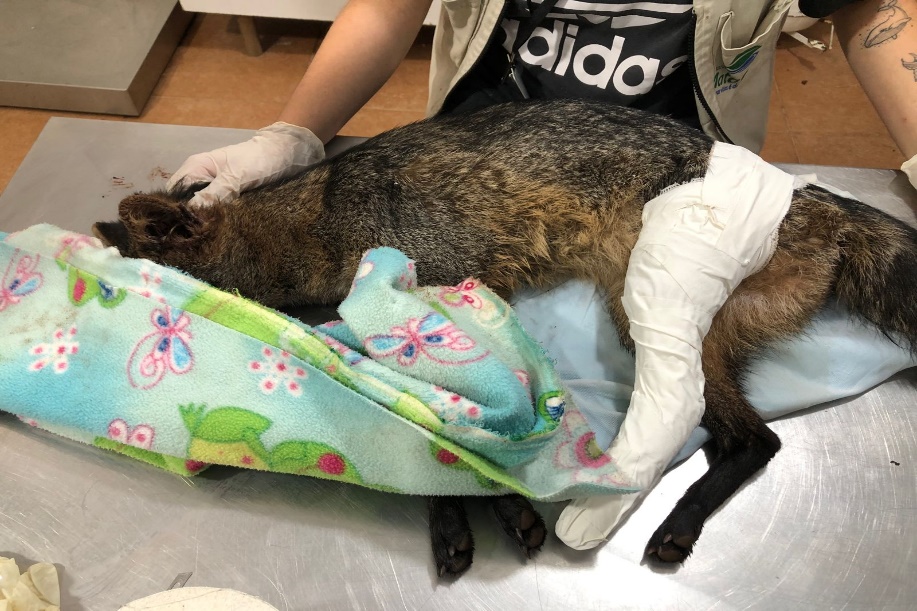 (44411) - Cachorro-do-mato, atropelado, com nistagmo bilateral horizontal e nível de consciência reduzido. Vindo de Bragança Paulista no dia 21-07-2023.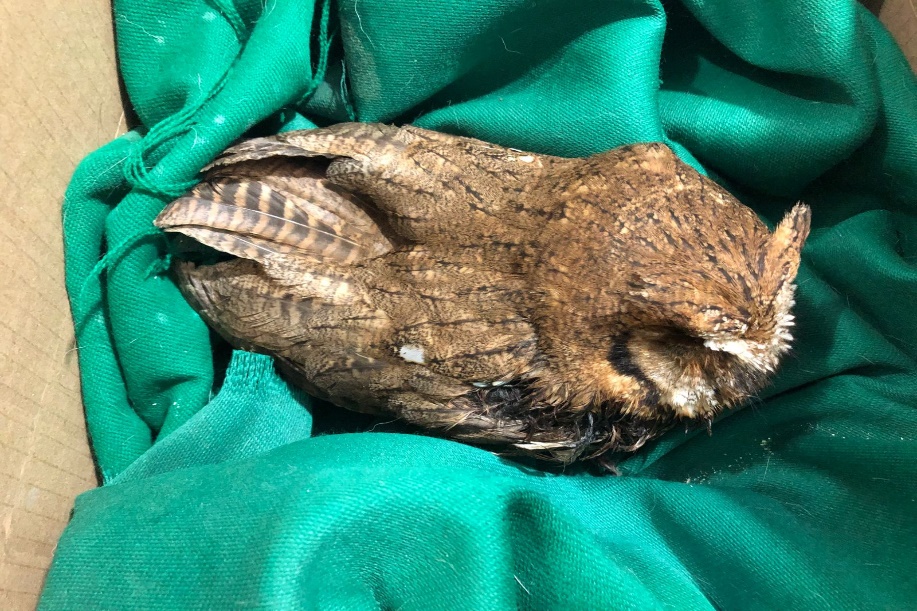 (44425) - Corujinha-do-mato, apresenta avulsão de pele em asa direita, com exposição óssea e tendinea. Vindo de Bragança Paulista no dia 25-07-2023.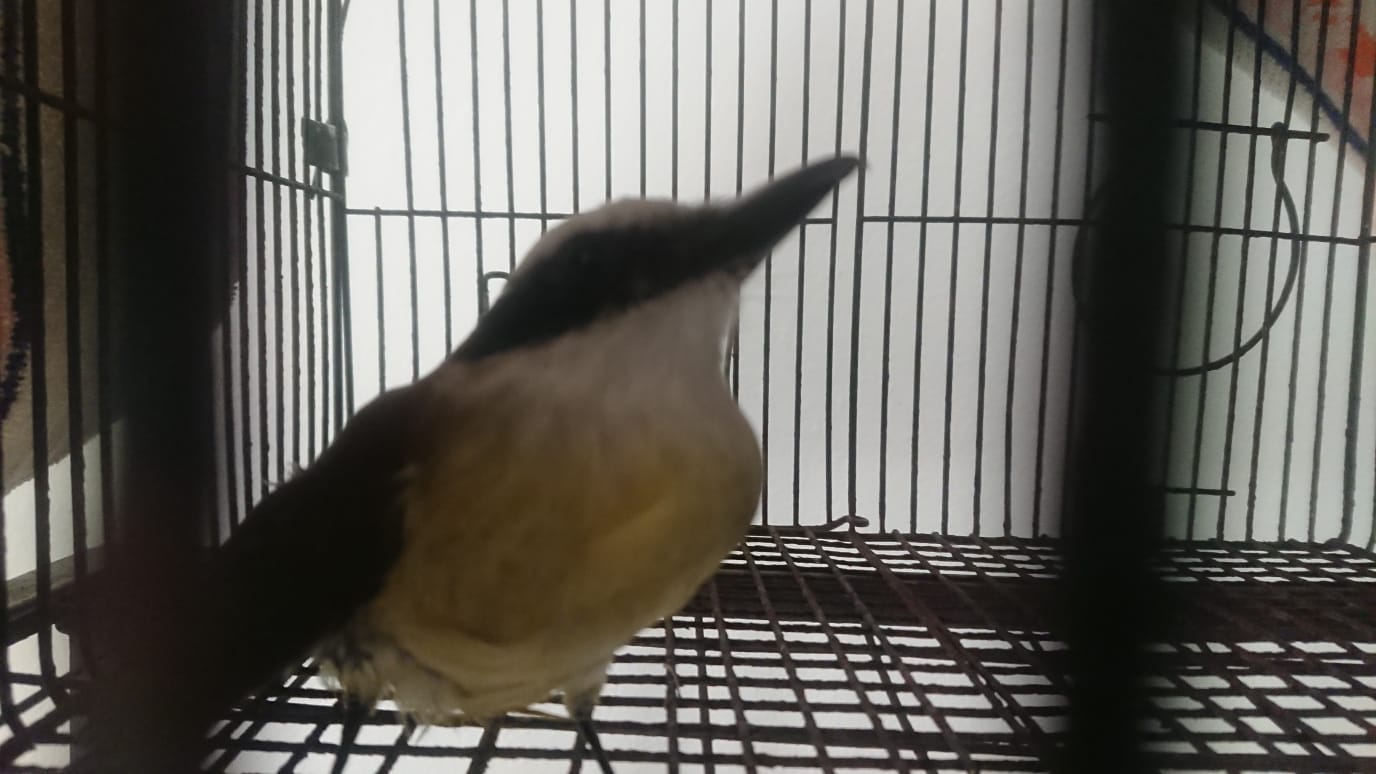 (44430) - Bem-te-vi. Vindo de Bragança Paulista no dia 26-07-2023.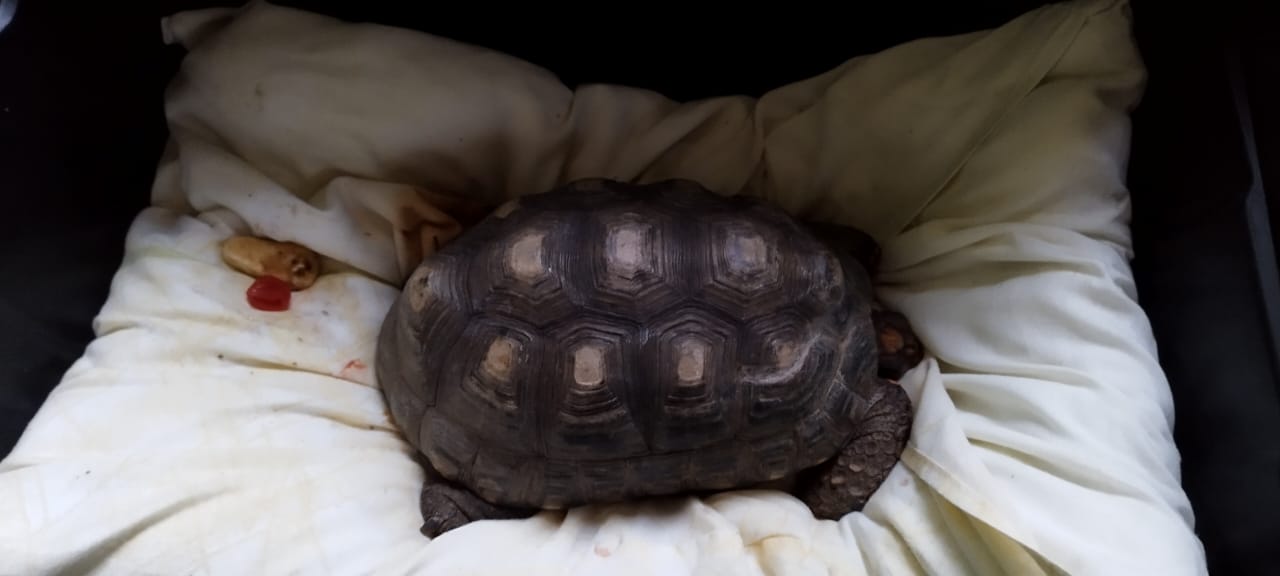 (44458) - Jabuti, macho, com sangramento ativo nos membros pélvicos. Vindo de Bragança Paulista no dia 31-07-2023.RGDATA DE ENTRADANOME POPULARNOME CIENTÍFICO4432604/07/2023LebreLepus europaeus4433005/07/2023Periquitão-maracanãPsittacara leucophthalmus4433105/07/2023JacuPenelope obscura4435011/07/2023SeriemaCariama criscata4436313/07/2023Gambá-de-orelha-pretaDidelphis aurita4437714/07/2023Trinca-ferroSaltator similis4437814/07/2023Trinca-ferroSaltator similis4437914/07/2023Trinca-ferroSaltator similis4438014/07/2023Trinca-ferroSaltator similis4438114/07/2023Trinca-ferroSaltator similis4438214/07/2023Trinca-ferroSaltator similis4440118/07/2023Sagui-de-tufo-pretoCallithrix penicillata4440921/07/2023Filhote-de-columbiforme-4441021/07/2023Coruja-buraqueiraAthene cunicularia4441121/07/2023Cachorro-do-matoCerdocyon thous4442525/07/2023Coruja-do-matoMegascops choliba4443026/07/2023Bem-te-viPitangus sulphratus4445831/07/2023JabutiChelonoidis carbonariaTOTAL: 18 ANIMAISTOTAL: 18 ANIMAISTOTAL: 18 ANIMAISTOTAL: 18 ANIMAISCLASSENº DE ANIMAIS%Aves1372,22%Mamíferos422,22%Répteis15,56%TOTAL18100%RGDATA DE ENTRADANOME POPULARNOME CIENTÍFICODESTINODATA DE SAÍDA4432604/07/2023LebreLepus europaeusOBITO06/07/20234435011/07/2023SeriemaCariama criscataOBITO12/07/20234436313/07/2023Gambá-de-orelha-pretaDidelphis auritaOBITO13/07/20234440921/07/2023Filhote-de-columbiforme-OBITO24/07/2023TOTAL: 4 ANIMAISTOTAL: 4 ANIMAISTOTAL: 4 ANIMAISTOTAL: 4 ANIMAISTOTAL: 4 ANIMAISTOTAL: 4 ANIMAISCLASSENº DE ANIMAIS%Aves250%Mamíferos250%Répteis00TOTAL:4100%RGDATA DE ENTRADANOME POPULARNOME CIENTÍFICODESTINODATA DE SAÍDALOCAL SOLTURA4384719/05/2023CalangoTiopidurus torquatusSOLTURA05/07/2023AMCTOTAL: 1 ANIMALTOTAL: 1 ANIMALTOTAL: 1 ANIMALTOTAL: 1 ANIMALTOTAL: 1 ANIMALTOTAL: 1 ANIMALTOTAL: 1 ANIMALCLASSENº DE ANIMAIS%Aves00Mamíferos00Répteis1100%TOTAL:1100%RGDATA DE ENTRADANOME POPULARNOME CIENTÍFICO3635504/01/2022Gambá-de-orelha-pretaDidelphis aurita3650813/01/2022Periquitão-maracanãPsittacara leucophthalmus3657318/01/2022PardalPasser domesticus3661420/01/2022Periquitão-maracanãPsittacara leucophthalmus3661520/01/2022Periquitão-maracanãPsittacara leucophthalmus3666422/01/2022Periquitão-maracanãPsittacara leucophthalmus3666522/01/2022Periquitão-maracanãPsittacara leucophthalmus3666622/01/2022Periquitão-maracanãPsittacara leucophthalmus3666722/01/2022Periquitão-maracanãPsittacara leucophthalmus3666822/01/2022Periquitão-maracanãPsittacara leucophthalmus3666922/01/2022Periquitão-maracanãPsittacara leucophthalmus3675127/01/2022Periquitão-maracanãPsittacara leucophthalmus3688404/02/2022Periquitão-maracanãPsittacara leucophthalmus3695608/02/2022SabiáTurdus sp.3695708/02/2022SabiáTurdus sp.3705112/02/2022Periquitão-maracanãPsittacara leucophthalmus3708415/02/2022Periquitão-maracanãPsittacara leucophthalmus3712917/02/2022Periquitão-maracanãPsittacara leucophthalmus3715918/02/2022Arara-canindéAra ararauna3716418/02/2022Gambá-de-orelha-pretaDidelphis aurita3721921/02/2022Gavião-cinzaCircus cinereus3730125/02/2022PintassilgoSpinus magellanicus3730325/02/2022CambacicaCoereba flaveola3739002/03/2022Periquitão-maracanãPsittacara leucophthalmus3753705/03/2022Gambá-de-orelha-brancaDidelphis albiventris3753905/03/2022Periquitão-maracanãPsittacara leucophthalmus3754005/03/2022Periquitão-maracanãPsittacara leucophthalmus3754105/03/2022Periquitão-maracanãPsittacara leucophthalmus3754205/03/2022Periquitão-maracanãPsittacara leucophthalmus3758407/03/2022RolinhaColumbina talpacoti3760908/03/2022Sagui-de-tufo-pretoCallithrix penicillata3762009/03/2022Periquitão-maracanãPsittacara leucophthalmus3766811/03/2022Periquitão-maracanãPsittacara leucophthalmus3767111/03/2022Periquitão-maracanãPsittacara leucophthalmus3768312/03/2022Periquitão-maracanãPsittacara leucophthalmus3774516/03/2022PardalPasser domesticus3778618/03/2022Periquitão-maracanãPsittacara leucophthalmus3785725/03/2022JabutiChelonoidis sp.3789829/03/2022Periquitão-maracanãPsittacara leucophthalmus3805113/04/2022Trinca-ferroSaltator similis3805213/04/2022Trinca-ferroSaltator similis3820113/04/2022PintassilgoSpinus magellanicus3834713/04/2022PintassilgoSpinus magellanicus3834813/04/2022PintassilgoSpinus magellanicus3834913/04/2022PintassilgoSpinus magellanicus3835013/04/2022PintassilgoSpinus magellanicus3835113/04/2022PintassilgoSpinus magellanicus3835213/04/2022PintassilgoSpinus magellanicus3835313/04/2022PintassilgoSpinus magellanicus3835413/04/2022PintassilgoSpinus magellanicus3835513/04/2022PintassilgoSpinus magellanicus3835613/04/2022PintassilgoSpinus magellanicus3835713/04/2022PintassilgoSpinus magellanicus3835813/04/2022PintassilgoSpinus magellanicus3835913/04/2022PintassilgoSpinus magellanicus3836913/04/2022PintassilgoSpinus magellanicus3837013/04/2022PintassilgoSpinus magellanicus3837113/04/2022PintassilgoSpinus magellanicus3837213/04/2022PintassilgoSpinus magellanicus3837313/04/2022PintassilgoSpinus magellanicus3837413/04/2022PintassilgoSpinus magellanicus3837513/04/2022PintassilgoSpinus magellanicus3837613/04/2022PintassilgoSpinus magellanicus3837713/04/2022PintassilgoSpinus magellanicus3837813/04/2022PintassilgoSpinus magellanicus3837913/04/2022PintassilgoSpinus magellanicus3838013/04/2022PintassilgoSpinus magellanicus3838113/04/2022PintassilgoSpinus magellanicus3838213/04/2022PintassilgoSpinus magellanicus3838313/04/2022PintassilgoSpinus magellanicus3838413/04/2022PintassilgoSpinus magellanicus3838513/04/2022PintassilgoSpinus magellanicus3838613/04/2022PintassilgoSpinus magellanicus3838713/04/2022PintassilgoSpinus magellanicus3838813/04/2022PintassilgoSpinus magellanicus3838913/04/2022PintassilgoSpinus magellanicus3839013/04/2022PintassilgoSpinus magellanicus3839113/04/2022PintassilgoSpinus magellanicus3839213/04/2022PintassilgoSpinus magellanicus3839313/04/2022PintassilgoSpinus magellanicus3839413/04/2022PintassilgoSpinus magellanicus3839513/04/2022PintassilgoSpinus magellanicus3839613/04/2022PintassilgoSpinus magellanicus3839713/04/2022PintassilgoSpinus magellanicus3839813/04/2022PintassilgoSpinus magellanicus3839913/04/2022PintassilgoSpinus magellanicus3840013/04/2022PintassilgoSpinus magellanicus3840613/04/2022PintassilgoSpinus magellanicus3847419/04/2022Periquitão-maracanãPsittacara leucophthalmus3883906/06/2022Gambá-de-orelha-pretaDidelphis aurita3892522/06/2022Periquitão-maracanãPsittacara leucophthalmus3895828/06/2022Gambá-de-orelha-pretaDidelphis aurita3897730/06/2022SuindaraTyto furcata3897830/06/2022SuindaraTyto furcata3897930/06/2022SuindaraTyto furcata3898030/06/2022Periquitão-maracanãPsittacara leucophthalmus3899404/07/2022Suindara Tyto furcata3899504/07/2022Suindara Tyto furcata3901206/07/2022SuindaraTyto furcata3901406/07/2022SuindaraTyto furcata3901506/07/2022SuindaraTyto furcata3901606/07/2022SuindaraTyto furcata3909821/07/2022SeriemaCariama cristata3915429/07/2022Gato-do-mato-pequenoLeopardus guttulus3920606/08/2022Arara-canindéAra ararauna3980022/09/2022Coruja-do-matoMegascops choliba3981023/09/2022Periquito-de-encontro-amareloBrotogeris chiriri3982824/09/2022Tico-tico-rei-cinzaCoryphospingus pileatus3986426/09/2022Gambá-de-orelha-pretaDidelphis aurita3986526/09/2022Gambá-de-orelha-pretaDidelphis aurita3986626/09/2022Gambá-de-orelha-pretaDidelphis aurita3986726/09/2022Gambá-de-orelha-pretaDidelphis aurita3988827/09/2022Trinca-ferroSaltator similis3988927/09/2022Papagaio-verdadeiroAmazona aestiva3989127/09/2022Coruja-do-matoMegascops choliba4005803/10/2022Tucano-tocoRamphastos toco4006003/10/2022Canário-da-terraSicalis flaveola4006403/10/2022GambáDidelphis sp.4006503/10/2022GambáDidelphis sp.4006603/10/2022GambáDidelphis sp.4006703/10/2022GambáDidelphis sp.4006803/10/2022GambáDidelphis sp.4006903/10/2022GambáDidelphis sp.4007503/10/2022GambáDidelphis sp.4011904/10/2022Gambá-de-orelha-pretaDidelphis aurita4020306/10/2022Gambá-de-orelha-brancaDidelphis albiventris4020406/10/2022Gambá-de-orelha-brancaDidelphis albiventris4020506/10/2022Gambá-de-orelha-brancaDidelphis albiventris4030108/10/2022Gambá-de-orelha-brancaDidelphis albiventris4037911/10/2022Coruja-do-matoMegascops choliba4045415/10/2022CarcaráCaracara plancus4056119/10/2022Gambá-de-orelha-brancaDidelphis albiventris4068625/10/2022Periquitão-maracanãPsittacara leucophthalmus4077328/10/2022Gambá-de-orelha-pretaDidelphis aurita4077829/10/2022CaxinguelêSciurus aestuans4083601/11/2022Gambá-de-orelha-pretaDidelphis aurita4094407/11/2022CarcaráCaracara plancus4098610/11/2022Gavião-carijóRupornis magnirostris4108516/11/2022AvoanteZenaida auriculata4111518/11/2022Coruja-do-matoMegascops choliba4116921/11/2022GambáDidelphis sp.4123024/11/2022Coruja-do-matoMegascops choliba4155708/12/2022Gavião-carijóRupornis magnirostris4160712/12/2022Corujinha-do-matoMegascops choliba4168518/12/2022CarcaráCaracara plancus4179124/12/2022Gavião-carijóRupornis magnirostris4179224/12/2022GambáDidelphis sp4202205/01/2023Gambá-de-orelha-pretaDidelphis aurita4202305/01/2023Gambá-de-orelha-pretaDidelphis aurita4208009/01/2023Gavião-carijóRupornis magnirostris4213812/01/2023Tartaruga-de-orelha-amarelaTrachemys scripta scripta4219916/01/2023Gambá-de-orelha-pretaDidelphis aurita4220016/01/2023Gambá-de-orelha-pretaDidelphis aurita4220116/01/2023Jabuti-pirangaChelonoidis carbonaria4220216/01/2023Jabuti-pirangaChelonoidis carbonaria4271414/02/2023AvoanteZenaida auriculata4271514/02/2023AvoanteZenaida auriculata4301401/03/2023Coruja-do-matoMegascops choliba4322714/03/2023Canário-da-terraSicalis flaveola4322814/03/2023Canário-da-terraSicalis flaveola4322914/03/2023Canário-da-terraSicalis flaveola4323014/03/2023Canário-da-terraSicalis flaveola4347130/03/2023Periquitão-maracanãPsittacara leucophthalmus4348731/03/2023Coruja-buraqueiraAthene cunicularia4348831/03/2023Coruja-buraqueiraAthene cunicularia4354305/04/2023Gambá-de-orelha-pretaDidelphis aurita4355606/04/2023Periquitão-maracanãPsittacara leucophthalmus4359410/04/2023Periquitão-maracanãPsittacara leucophthalmus4360211/04/2023Urubu-de-cabeça-pretaCoragyps atratus4361612/04/2023AvoanteZenaida auriculata4370424/04/2023Canário-da-terraSicalis flaveola4370624/04/2023Periquitão-maracanãPsittacara leucophthalmus4372827/04/2023Tucano-tocoRamphastos toco4376604/05/2023Periquitão-maracanãPsittacara leucophthalmus4383316/05/2023GambáDidelphis sp.4384519/05/2023PaririGeotrygon montana4384619/05/2023Gambá-de-orelha-pretaDidelphis aurita4388027/05/2023Ouriço-cacheiroSphiggurus vilosus4400914/06/2023Gambá-de-orelha-pretaDidelphis aurita4429027/06/2023Periquitão-maracanãPsittacara leucophthalmus4433005/07/2023Periquitão-maracanãPsittacara leucophthalmus4433105/07/2023JacuPenelope obscura4437714/07/2023Trinca-ferroSaltator similis4437814/07/2023Trinca-ferroSaltator similis4437914/07/2023Trinca-ferroSaltator similis4438014/07/2023Trinca-ferroSaltator similis4438114/07/2023Trinca-ferroSaltator similis4438214/07/2023Trinca-ferroSaltator similis4440118/07/2023Sagui-de-tufo-pretoCallithrix penicillata4441021/07/2023Coruja-buraqueiraAthene cunicularia4441121/07/2023Cachorro-do-matoCerdocyon thous4442525/07/2023Coruja-do-matoMegascops choliba4443026/07/2023Bem-te-viPitangus sulphratus4445831/07/2023JabutiChelonoidis carbonariaTOTAL: 194 ANIMAISTOTAL: 194 ANIMAISTOTAL: 194 ANIMAISTOTAL: 194 ANIMAIS